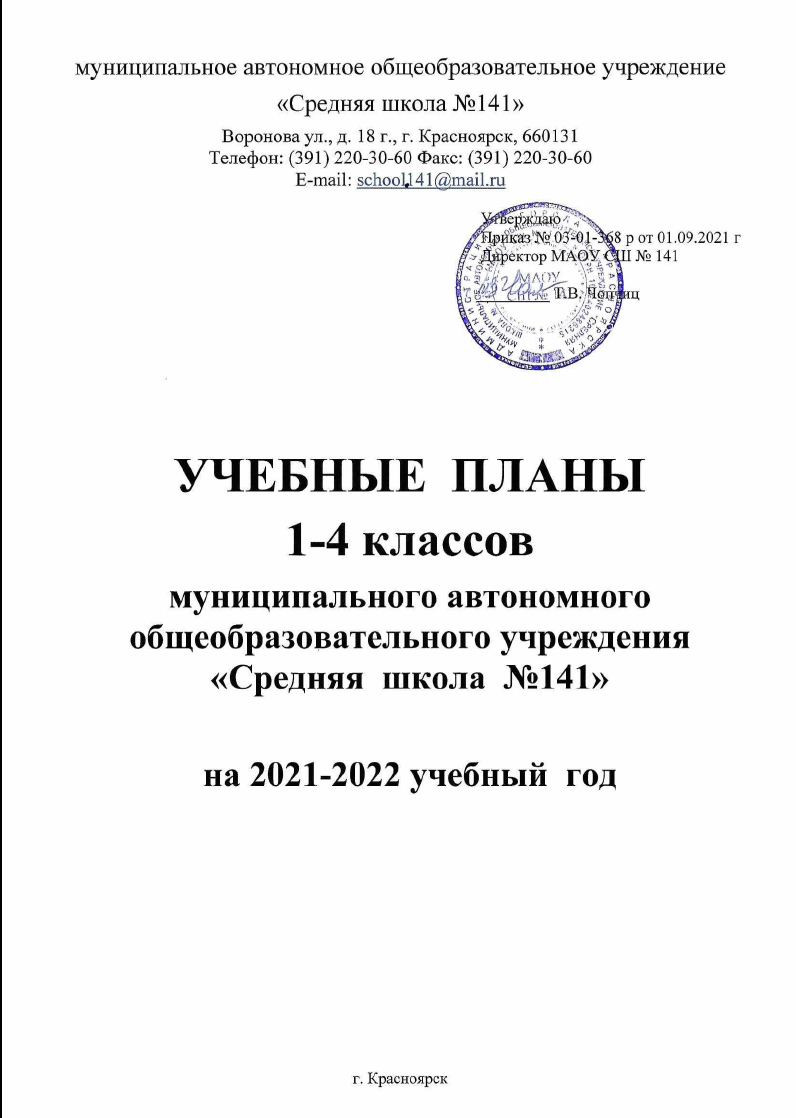 Пояснительная записка  к учебному плану 1-4 классовмуниципального автономного общеобразовательного         учреждения                        «Средняя    школа № 141»на 2021 - 2022 учебный годУчебный план составлен по  варианту пятидневной учебной недели для 1-4 классов.Содержание и структура, цели и задачи начального общего образования  определяются требованиями ФГОС,  сформулированными  в образовательной программе  (ООП).  Основными направлениями учебного плана в рамках задач, решаемых школой, являются:соблюдение государственного стандарта образования;обеспечение полноценными знаниями учащихся во всех образовательных областях;максимальное использование потенциала образования для воспитания системы нравственных качеств, обеспечения безопасности жизнедеятельности, укрепления здоровья.При составлении учебного плана были учтены особенности микроучастка, на котором находится школа. По результатам опросов обучающихся и их родителей, на основе анализа возможных ресурсов и перспектив формируется социальный заказ, выполнение которого влечет за собой изменение образовательной программы начального общего образования и учебного плана. Учебный план включает две части:обязательную (наполняемость определена составом учебных предметов обязательных предметных областей);формируемую участниками образовательного процесса (включает курсы, предметы, занятия направленные на реализацию индивидуальных потребностей обучающихся, в соответствии с их запросами, а также отражающие специфику ОУ. С 2019 года в учебный план включены «Родной язык» и «Литературное чтение на родном языке». В 2021-2022 учебном году данные предметы изучаются по 0,5 часа в полугодии в 1, 2 классах. «Родной русский язык» способствует  воспитанию ценностного отношения к родному языку как хранителю культуры, формирует первоначальные представления о единстве и многообразии языкового и культурного пространства России. «Литературное чтение на родном языке» формирует  понимание родной литературы как одной из основных национально-культурных ценностей народа, как особого способа познания жизни, как явления национальной и мировой культуры, средства сохранения и передачи нравственных ценностей и традиций.В первых и вторых классах курс математики изучается по программе Л.Г. Петерсон. В результате изучения данного курса математики, обучающиеся на уровне начального общего образования  научатся использовать начальные математические знания для описания окружающих предметов, процессов, явлений, оценки количественных и пространственных отношений. Данный курс позволяет овладению основам логического и алгоритмического мышления, пространственного воображения и математической речи. Обучающиеся  приобретут необходимые вычислительные навыки, научатся применять математические знания и представления для решения учебных задач, приобретут начальный опыт применения математических знаний в повседневных ситуациях.Учебный план определяет достаточное количество часов на изучение каждого учебного предмета федерального компонента, устанавливает объем обязательной и максимальной нагрузки. Учебные предметы федерального компонента выполняются в полном объёме. Содержание образования на ступени начального общего образования реализуется средствами образовательных систем:«Школа России»;«Перспектива»;«Школа 21 век»;Развивающее обучение Эльконин – Давыдов.  В учебном плане на прохождение программ превышающих объём федерального компонента добавлены часы из школьного компонента. Так увеличено количество часов на изучение русского языка – 1 час. В учебном плане 4-х классах 1 час отводится на изучение предмета  «Основы религиозных культур и светской этики».В ООП начального образования  особое внимание отводится правилам сохранения своего здоровья и формированию умений действовать в неожиданных и чрезвычайных ситуациях. В начальной школе обеспечение безопасности жизнедеятельности проходит, интегрировано через уроки физической культуры, окружающего мира. Во всех классах на физическую культуру отводится 3 часа.Формы промежуточной аттестации обучающихся:Промежуточная аттестация может проводиться как письменно, так и устно. Формами проведения промежуточной аттестации являются: - контрольное списывание;- контрольный диктант; - контрольная работа;- тест;- проект;- творческая выставка;- творческий отчёт (концерт).В 4-ых классах формой и результатами промежуточной аттестации являются ВПР. Формы и сроки проведения промежуточной аттестации в 2021-2022 учебном году:1А, Б, В, Г,   (по  5-ти дневной рабочей неделе)2А, Б, В, Г, Д  (по  5-ти дневной рабочей неделе)3 А, Б, В, Г классы  (по  5-ти дневной рабочей неделе)4 А, Б, В, Г классы  (по  5-ти дневной рабочей неделе)класспредметФормы промежуточной аттестацииСроки проведения1-ерусский языксписывание19.04-23.051-ематематикаконтрольная работа19.04-23.051-елитературное чтениетест по содержанию текста19.04-23.051-еокружающий миртест19.04-23.051-етехнология творческая выставка19.04-23.051-емузыкаотчетный концерт19.04-23.051-еизобразительное искустворческая выставка19.04-23.052-ерусский языксписывание19.04-23.052-ематематикаконтрольная работа19.04-23.052-елитературное чтениетест по содержанию текста19.04-23.052-еокружающий миртест19.04-23.052-етехнология творческая выставка19.04-23.052-емузыкаотчетный концерт19.04-23.052-еизобразительное искустворческая выставка19.04-23.053-ирусский языкдиктант19.04-23.053-иматематикаконтрольная работа19.04-23.053-илитературное чтениекомплексная работа с текстом19.04-23.053-иокружающий мирпроект19.04-23.053-итехнология творческая выставка19.04-23.053-ианглийский языктест19.04-23.053-ифизическая культурасдача нормативов19.04-23.053-имузыкаотчетный концерт19.04-23.053-иизобразительное искусствотворческая выставка19.04-23.05Предметные областиПредметные областиУчебные предметыКоличество часовКоличество часовКоличество часовКоличество часовКоличество часов1.Обязательная часть1.Обязательная часть1.Обязательная часть1АШкола России1БЭльконин-Давыдов1БЭльконин-Давыдов1ВШкола России1ГШкола России1ГШкола РоссииРусский язык и литературное чтениеРусский языкРусский язык333333Русский язык и литературное чтениеЛитературное чтениеЛитературное чтение444444Родной язык и  литературное чтение на родном языкеРодной русский языкРодной русский язык0,50,50,50,50,50,5Родной язык и  литературное чтение на родном языкеЛитературное чтение на родном русском языкеЛитературное чтение на родном русском языке0,50,50,50,50,50,5Иностранный языкИностранный языкИностранный язык------Математика и информатикаМатематикаМатематика444444Окружающий мирОкружающий мирОкружающий мир222222Основы религиозных культур и светской этикиОсновы религиозных культур и светской этикиОсновы религиозных культур и светской этики------ИскусствоМузыкаИзобразительное искусствоМузыкаИзобразительное искусство111111111111ТехнологияТехнологияТехнология111111Физическая культураФизическая культураФизическая культура333333Итого:Итого:Итого:2020202020202.Часть, формируемая участникамиобразовательных отношений2.Часть, формируемая участникамиобразовательных отношений2.Часть, формируемая участникамиобразовательных отношений2.Часть, формируемая участникамиобразовательных отношений2.Часть, формируемая участникамиобразовательных отношений2.Часть, формируемая участникамиобразовательных отношений2.Часть, формируемая участникамиобразовательных отношений2.Часть, формируемая участникамиобразовательных отношений2.Часть, формируемая участникамиобразовательных отношенийРусский языкРусский язык111111Максимально допустимая недельная нагрузкаМаксимально допустимая недельная нагрузкаМаксимально допустимая недельная нагрузка212121212121Предметные областиУчебные предметыКоличество часовКоличество часовКоличество часовКоличество часовКоличество часовОбязательная частьОбязательная часть2АШкола России2БШкола России2ВШкола России2ГШкола России2ГШкола РоссииРусский язык и литературное чтениеРусский язык33333Русский язык и литературное чтениеЛитературное чтение44444Родной язык и  литературное чтение на родном языкеРодной русский язык0,50,50,50,50,5Родной язык и  литературное чтение на родном языкеЛитературное чтение на родном русском языке0,50,50,50,50,5Иностранный языкИностранный язык22222Математика и информатикаМатематика44444Окружающий мирОкружающий мир22222Основы религиозных культур и светской этикиОсновы религиозных культур и светской этики-----ИскусствоТехнологияМузыкаИзобразительное искусство1111111111ИскусствоТехнологияТехнология11111Физическая культураФизическая культура33333Итого:Итого:2222222222Часть, формируемая участникамиобразовательных отношенийЧасть, формируемая участникамиобразовательных отношенийЧасть, формируемая участникамиобразовательных отношенийЧасть, формируемая участникамиобразовательных отношенийЧасть, формируемая участникамиобразовательных отношенийЧасть, формируемая участникамиобразовательных отношенийЧасть, формируемая участникамиобразовательных отношенийРусский язык11111Максимально допустимая недельная  нагрузкаМаксимально допустимая недельная  нагрузка2323232323Предметные областиУчебные предметыКоличество часовКоличество часовКоличество часовКоличество часовКоличество часов1.Обязательная часть1.Обязательная часть1.Обязательная часть3АШкола России3БШкола 21 век3ВШкола России3ГШкола РоссииФилологияРусский язык44444Литературное чтение44444Иностранный язык22222Математика и информатикаМатематика44444Обществознание и естествознаниеОкружающий мир22222Основы религиозных культур и светской этикиОсновы религиозных культур и светской этики-----ИскусствоМузыкаИзобразительное искусство1111111111ТехнологияТехнология11111Физическая культураФизическая культура33333Итого:Итого:22222222222.Часть, формируемая участникамиобразовательных отношений2.Часть, формируемая участникамиобразовательных отношений2.Часть, формируемая участникамиобразовательных отношений2.Часть, формируемая участникамиобразовательных отношений2.Часть, формируемая участникамиобразовательных отношений2.Часть, формируемая участникамиобразовательных отношений2.Часть, формируемая участникамиобразовательных отношенийРусский язык11111Максимально допустимая недельная нагрузкаМаксимально допустимая недельная нагрузка2323232323Предметные областиУчебные предметыКоличество часовКоличество часовКоличество часовКоличество часовКоличество часов1.Обязательная часть1.Обязательная часть1.Обязательная часть4АШкола России4БШкола 21 век4ВПерспектива4ГШкола 21 векФилологияРусский язык44444Литературное чтение33333Иностранный язык22222Математика и информатикаМатематика44444Обществознание и естествознаниеОкружающий мир22222Основы религиозных культур и светской этикиОсновы религиозных культур и светской этики11111ИскусствоМузыкаИзобразительное искусство1111111111ТехнологияТехнология11111Физическая культураФизическая культура33333Итого:Итого:22222222222.Часть, формируемая участникамиобразовательных отношений2.Часть, формируемая участникамиобразовательных отношений2.Часть, формируемая участникамиобразовательных отношений2.Часть, формируемая участникамиобразовательных отношений2.Часть, формируемая участникамиобразовательных отношений2.Часть, формируемая участникамиобразовательных отношений2.Часть, формируемая участникамиобразовательных отношенийРусский языкРусский язык11111Максимально допустимая недельная нагрузкаМаксимально допустимая недельная нагрузка2323232323